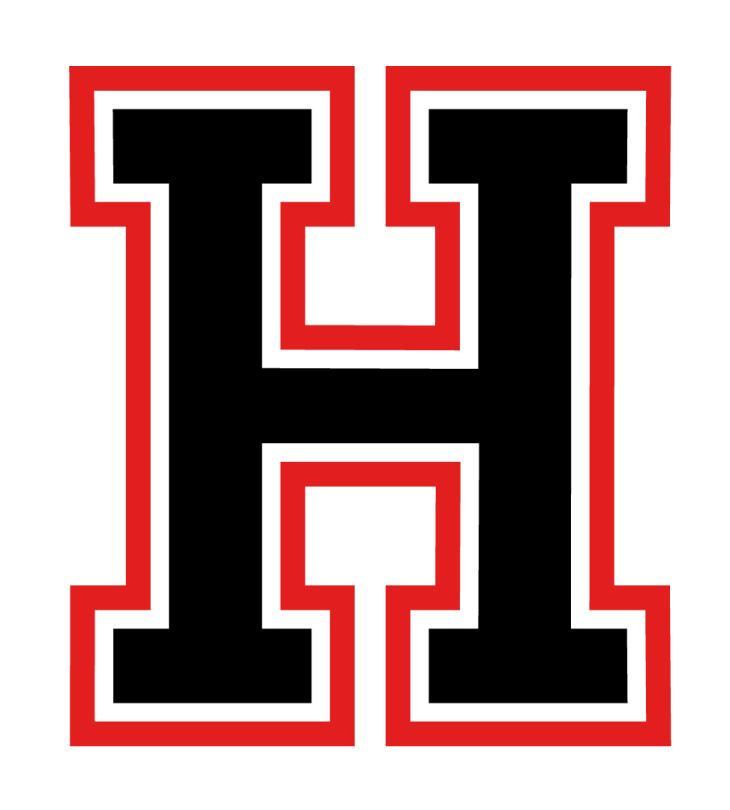 2023-24 RHHS Campus Bell Schedule8:05                    Tutoring begins for all students8:25 		Extended extracurricular period begins8:35		5 minute Warning Bell8:40 -  9:25 	1st Period9:30 - 11:05 	2nd/5th Period (announcements at end of period)11:10 - 1:10	3rd/6th Period*  *RHHS LunchesA Lunch 11:10 - 11:40B Lunch 11:40 - 12:10C Lunch 12:10 - 12:40D Lunch 12:40 - 1:101:15 - 2:55	4th/7th Period3:00 - 3:50	8th Period4:05		Extended extracurricular period endsDaily Shuttles RHHS → CCA 9:30 11:051:15Activity Bus 3:552023-2024 School Year  - Modified Schedule DatesCampus will communicate bell schedule on the dates belowPSAT Day:  October 25, 2023Term 1 Early Release: October 6, 2023Term 2 Early Release: December 15, 2023SAT School Day: March 20, 2024EOC Testing Late Arrival Dates: tbdTerm 3 Early Release: March 8, 2024Term 4 Early Release: May 23, 20242023-2024 Pep Rally Dates and Themes Friday, August 25  – B Day – There’s no place like Heath (Senior)Wednesday, PM, September 13 – HOCO Festivities (Circus)Friday, September 22 – A Day – Rockwall – The Hawks are Out of this World (Black light/Rivalry)Friday, October 6 – A Day – Round up the Raiders (Western)Friday, October 27 – A day – Rest in Defeat, Bulldogs (Halloween)